เรียน  ผู้ใช้บัณฑิต	ด้วยคณะวิทยาศาสตร์การกีฬาและสุขภาพ  มหาวิทยาลัยการกีฬาแห่งชาติ วิทยาเขต........................ต้องการติดตามและประเมินคุณภาพของบัณฑิต เพื่อนำข้อมูลที่ได้ มาปรับปรุงการจัดการเรียนการสอน และผลิตบัณฑิตให้ตรงกับความต้องการหรือความมุ่งหวังของท่าน 	ในการนี้ ใคร่ขอความอนุเคราะห์จากท่านตอบแบบประเมินฯ ฉบับนี้ตามข้อเท็จจริง ทั้งนี้ ความคิดเห็นของท่าน 
ถือเป็นความคิดเห็นส่วนบุคคลมหาวิทยาลัยฯ จะนำมาศึกษาวิเคราะห์ในภาพรวมเท่านั้น และจะไม่มีผลกระทบใดๆ ต่อท่าน หน่วยงาน และบัณฑิต มหาวิทยาลัยฯ ขอขอบคุณเป็นอย่างยิ่งที่ท่านให้ความร่วมมือในการตอบแบบประเมินฯ อย่างครบถ้วนสมบูรณ์คำชี้แจง	1. แบบประเมินคุณภาพบัณฑิตแบ่งออกเป็น 2 ตอน ดังนี้	ตอนที่ 1 ข้อมูลทั่วไป 	ตอนที่ 2 คุณภาพบัณฑิต	2. วิธีการส่งแบบประเมินกลับมายังมหาวิทยาลัย		2.1 ทางไปรษณีย์ มหาวิทยาลัยการกีฬาแห่งชาติ วิทยาเขต.............เลขที่.........หมู่......ถนน.......................................		ตำบล..........................อำเภอ...........................จังหวัด..............................รหัสไปรษณีย์..................	2.2 ทางโทรสารหมายเลข .........................................................................	2.3 ทางจดหมายอิเล็กทรอนิคส์ โดยส่งมายัง E-Mail ………………………………………………………………………………………ตอนที่ 1 ข้อมูลทั่วไป	1. ข้อมูลบัณฑิตที่ปฏิบัติงานในหน่วยงานของท่าน		ชื่อ – สกุล ...................................................................................................................................................		บัณฑิตสำเร็จการศึกษาจากหลักสูตร ........... ……………............. สาขาวิชา..................................................	หมายเหตุ ให้คณะกรอกข้อมูลในข้อนี้2. ข้อมูลผู้ใช้บัณฑิต		ชื่อ – สกุล................................................................ ตำแหน่ง .....................................................................		ชื่อสถานประกอบการ/หน่วยงาน ................................................................................................................		โทรศัพท์ .................................................. E-Mail ………………………………………………………………………….	3. ชื่อตำแหน่งงานของบัณฑิต...................................................................................................................................ตอนที่ 2 คุณภาพบัณฑิตคำชี้แจง  โปรดใส่เครื่องหมาย  ในช่อง  ตามความคิดเห็นและความเป็นจริงของท่าน โดยมี  5 ระดับดังนี้                  5  หมายถึง  มากที่สุด                  4  หมายถึง  มาก                    3  หมายถึง  ปานกลาง                  2  หมายถึง  น้อย                   1  หมายถึง  น้อยที่สุด ข้อเสนอแนะอื่น ๆ..............................................................................................................................................................................................................................................................................................................................................................................................................                                                                                  ลงชื่อ..............................................ผู้ใช้บัณฑิต                                                                                	(.........................................................)                                                                                                                                                                          ตำแหน่ง............................................................**ขอขอบพระคุณท่านเป็นอย่างสูง ที่กรุณาเสียสละเวลาในการตอบแบบสอบถามในครั้งนี้**เรียน  ผู้ใช้บัณฑิต	ด้วยคณะศิลปศาสตร์  มหาวิทยาลัยการกีฬาแห่งชาติ วิทยาเขต........................ต้องการติดตามและประเมินคุณภาพของบัณฑิต เพื่อนำข้อมูลที่ได้ มาปรับปรุงการจัดการเรียนการสอน และผลิตบัณฑิตให้ตรงกับความต้องการหรือความมุ่งหวังของท่าน 	ในการนี้ ใคร่ขอความอนุเคราะห์จากท่านตอบแบบประเมินฯ ฉบับนี้ตามข้อเท็จจริง ทั้งนี้ ความคิดเห็นของท่าน 
ถือเป็นความคิดเห็นส่วนบุคคลมหาวิทยาลัยฯ จะนำมาศึกษาวิเคราะห์ในภาพรวมเท่านั้น และจะไม่มีผลกระทบใดๆ ต่อท่าน หน่วยงาน และบัณฑิต มหาวิทยาลัยฯ ขอขอบคุณเป็นอย่างยิ่งที่ท่านให้ความร่วมมือในการตอบแบบประเมินฯ อย่างครบถ้วนสมบูรณ์คำชี้แจง	1. แบบประเมินคุณภาพบัณฑิตแบ่งออกเป็น 2 ตอน ดังนี้	ตอนที่ 1 ข้อมูลทั่วไป 	ตอนที่ 2 คุณภาพบัณฑิต	2. วิธีการส่งแบบประเมินกลับมายังมหาวิทยาลัย		2.1 ทางไปรษณีย์ มหาวิทยาลัยการกีฬาแห่งชาติ วิทยาเขต.............เลขที่.........หมู่......ถนน.......................................		ตำบล..........................อำเภอ...........................จังหวัด..............................รหัสไปรษณีย์..................	2.2 ทางโทรสารหมายเลข .........................................................................	2.3 ทางจดหมายอิเล็กทรอนิคส์ โดยส่งมายัง E-Mail ………………………………………………………………………………………ตอนที่ 1 ข้อมูลทั่วไป	1. ข้อมูลบัณฑิตที่ปฏิบัติงานในหน่วยงานของท่าน		ชื่อ – สกุล ...................................................................................................................................................		บัณฑิตสำเร็จการศึกษาจากหลักสูตร ........... ……………............. สาขาวิชา..................................................	หมายเหตุ ให้คณะกรอกข้อมูลในข้อนี้2. ข้อมูลผู้ใช้บัณฑิต		ชื่อ – สกุล................................................................ ตำแหน่ง .....................................................................		ชื่อสถานประกอบการ/หน่วยงาน ................................................................................................................		โทรศัพท์ .................................................. E-Mail ………………………………………………………………………….	3. ชื่อตำแหน่งงานของบัณฑิต...................................................................................................................................ตอนที่ 2 คุณภาพบัณฑิตคำชี้แจง  โปรดใส่เครื่องหมาย  ในช่อง  ตามความคิดเห็นและความเป็นจริงของท่าน โดยมี  5 ระดับดังนี้                  5  หมายถึง  มากที่สุด                  4  หมายถึง  มาก                    3  หมายถึง  ปานกลาง                  2  หมายถึง  น้อย                   1  หมายถึง  น้อยที่สุด ข้อเสนอแนะอื่น ๆ..............................................................................................................................................................................................................................................................................................................................................................................................................                                                                                  ลงชื่อ..............................................ผู้ใช้บัณฑิต                                                                                	(.........................................................)                                                                                                                                                                          ตำแหน่ง............................................................**ขอขอบพระคุณท่านเป็นอย่างสูง ที่กรุณาเสียสละเวลาในการตอบแบบสอบถามในครั้งนี้**เรียน  ผู้ใช้บัณฑิต	ด้วยคณะศึกษาศาสตร์  มหาวิทยาลัยการกีฬาแห่งชาติ วิทยาเขต........................ต้องการติดตามและประเมินคุณภาพของบัณฑิต เพื่อนำข้อมูลที่ได้ มาปรับปรุงการจัดการเรียนการสอน และผลิตบัณฑิตให้ตรงกับความต้องการหรือความมุ่งหวังของท่าน 	ในการนี้ ใคร่ขอความอนุเคราะห์จากท่านตอบแบบประเมินฯ ฉบับนี้ตามข้อเท็จจริง ทั้งนี้ ความคิดเห็นของท่าน 
ถือเป็นความคิดเห็นส่วนบุคคลมหาวิทยาลัยฯ จะนำมาศึกษาวิเคราะห์ในภาพรวมเท่านั้น และจะไม่มีผลกระทบใดๆ ต่อท่าน หน่วยงาน และบัณฑิต มหาวิทยาลัยฯ ขอขอบคุณเป็นอย่างยิ่งที่ท่านให้ความร่วมมือในการตอบแบบประเมินฯ อย่างครบถ้วนสมบูรณ์คำชี้แจง	1. แบบประเมินคุณภาพบัณฑิตแบ่งออกเป็น 2 ตอน ดังนี้	ตอนที่ 1 ข้อมูลทั่วไป 	ตอนที่ 2 คุณภาพบัณฑิต	2. วิธีการส่งแบบประเมินกลับมายังมหาวิทยาลัย		2.1 ทางไปรษณีย์ มหาวิทยาลัยการกีฬาแห่งชาติ วิทยาเขต.............เลขที่.........หมู่......ถนน.......................................		ตำบล..........................อำเภอ...........................จังหวัด..............................รหัสไปรษณีย์..................	2.2 ทางโทรสารหมายเลข .........................................................................	2.3 ทางจดหมายอิเล็กทรอนิคส์ โดยส่งมายัง E-Mail ………………………………………………………………………………………ตอนที่ 1 ข้อมูลทั่วไป	1. ข้อมูลบัณฑิตที่ปฏิบัติงานในหน่วยงานของท่าน		ชื่อ – สกุล ...................................................................................................................................................		บัณฑิตสำเร็จการศึกษาจากหลักสูตร ........... ……………............. สาขาวิชา..................................................	หมายเหตุ ให้คณะกรอกข้อมูลในข้อนี้2. ข้อมูลผู้ใช้บัณฑิต		ชื่อ – สกุล................................................................ ตำแหน่ง .....................................................................		ชื่อสถานประกอบการ/หน่วยงาน ................................................................................................................		โทรศัพท์ .................................................. E-Mail ………………………………………………………………………….	3. ชื่อตำแหน่งงานของบัณฑิต...................................................................................................................................ตอนที่ 2 คุณภาพบัณฑิตคำชี้แจง  โปรดใส่เครื่องหมาย  ในช่อง  ตามความคิดเห็นและความเป็นจริงของท่าน โดยมี  5 ระดับดังนี้                  5  หมายถึง  มากที่สุด                  4  หมายถึง  มาก                    3  หมายถึง  ปานกลาง                  2  หมายถึง  น้อย                   1  หมายถึง  น้อยที่สุด ข้อเสนอแนะอื่น ๆ..............................................................................................................................................................................................................................................................................................................................................................................................................                                                                                  ลงชื่อ..............................................ผู้ใช้บัณฑิต                                                                                	(.........................................................)                                                                                                                                                                          ตำแหน่ง............................................................**ขอขอบพระคุณท่านเป็นอย่างสูง ที่กรุณาเสียสละเวลาในการตอบแบบสอบถามในครั้งนี้**เรียน  ผู้ใช้บัณฑิต	ด้วยคณะศิลปศาสตร์  มหาวิทยาลัยการกีฬาแห่งชาติ วิทยาเขต.....ชลบุรี.....ต้องการติดตามและประเมินคุณภาพของบัณฑิต เพื่อนำข้อมูลที่ได้ มาปรับปรุงการจัดการเรียนการสอน และผลิตบัณฑิตให้ตรงกับความต้องการหรือความมุ่งหวังของท่าน 	ในการนี้ ใคร่ขอความอนุเคราะห์จากท่านตอบแบบประเมินฯ ฉบับนี้ตามข้อเท็จจริง ทั้งนี้ ความคิดเห็นของท่าน 
ถือเป็นความคิดเห็นส่วนบุคคลมหาวิทยาลัยฯ จะนำมาศึกษาวิเคราะห์ในภาพรวมเท่านั้น และจะไม่มีผลกระทบใดๆ ต่อท่าน หน่วยงาน และบัณฑิต มหาวิทยาลัยฯ ขอขอบคุณเป็นอย่างยิ่งที่ท่านให้ความร่วมมือในการตอบแบบประเมินฯ อย่างครบถ้วนสมบูรณ์คำชี้แจง	1. แบบประเมินคุณภาพบัณฑิตแบ่งออกเป็น 2 ตอน ดังนี้	ตอนที่ 1 ข้อมูลทั่วไป 	ตอนที่ 2 คุณภาพบัณฑิต	2. วิธีการส่งแบบประเมินกลับมายังมหาวิทยาลัย		2.1 ทางไปรษณีย์ มหาวิทยาลัยการกีฬาแห่งชาติ วิทยาเขต..ชลบุรี..เลขที่.111.หมู่..1..ถนน.............-.........................		ตำบล....หนองไม้แดง....อำเภอ.....เมืองชลบุรี.....จังหวัด.......ชลบุรี........รหัสไปรษณีย์....20000......	2.2 ทางโทรสารหมายเลข ..............038054193...............................	2.3 ทางจดหมายอิเล็กทรอนิคส์ โดยส่งมายัง E-Mail ………..…………arts-chon@hotmail.com…………………………ตอนที่ 1 ข้อมูลทั่วไป	1. ข้อมูลบัณฑิตที่ปฏิบัติงานในหน่วยงานของท่าน		ชื่อ – สกุล ...............................นายงานดี..........มีคุณธรรม..........................................................................		บัณฑิตสำเร็จการศึกษาจากหลักสูตร .......ศิลปศาสตรบัณฑิต...... สาขาวิชา.....การบริหารจัดการกีฬา......	หมายเหตุ ให้คณะกรอกข้อมูลในข้อนี้2. ข้อมูลผู้ใช้บัณฑิต		ชื่อ – สกุล...........นายดวงดี...............เด่นดัง........................ ตำแหน่ง ...................ผู้อำนวยการ.................		ชื่อสถานประกอบการ/หน่วยงาน ...................องค์การบริหารส่วนตำบลกองดิน........................................		โทรศัพท์ ..........000-0000000........... E-Mail ………….………ss0000@Hotmail.com……………………….	3. ชื่อตำแหน่งงานของบัณฑิต .................................................นักพัฒนากีฬา.............................................................ตอนที่ 2 คุณภาพบัณฑิตคำชี้แจง  โปรดใส่เครื่องหมาย  ในช่อง  ตามความคิดเห็นและความเป็นจริงของท่าน โดยมี  5 ระดับดังนี้                  5  หมายถึง  มากที่สุด                  4  หมายถึง  มาก                    3  หมายถึง  ปานกลาง                  2  หมายถึง  น้อย                   1  หมายถึง  น้อยที่สุด ข้อเสนอแนะอื่น ๆ..............................................................................................................................................................................................................................................................................................................................................................................................................                                                                                  ลงชื่อ..................ดวงดี...................ผู้ใช้บัณฑิต                                                                                	(..........นายดวงดี.........เด่นดัง..........)                                                                                                                                                                          ตำแหน่ง....................ผู้อำนวยการ......................**ขอขอบพระคุณท่านเป็นอย่างสูง ที่กรุณาเสียสละเวลาในการตอบแบบสอบถามในครั้งนี้*แบบประเมินคุณภาพบัณฑิต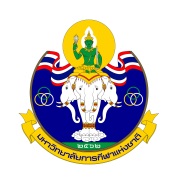 คณะวิทยาศาสตร์การกีฬาและสุขภาพ  มหาวิทยาลัยการกีฬาแห่งชาติ วิทยาเขต...................ประจำปีการศึกษา ...................ลำดับที่คุณภาพบัณฑิตระดับความคิดเห็นระดับความคิดเห็นระดับความคิดเห็นระดับความคิดเห็นระดับความคิดเห็นลำดับที่คุณภาพบัณฑิต543211ด้านคุณธรรม จริยธรรม1.1มีวินัย ตรงต่อเวลา และมีความรับผิดชอบ1.2มีความซื่อสัตย์สุจริตต่อตนเองและผู้อื่น1.3ปฏิบัติหน้าที่ด้วยคุณธรรม จริยธรรม และจรรยาบรรณวิชาชีพ1.4เคารพในระเบียบและกฎเกณฑ์ขององค์กรและสังคมรวมคะแนนระดับความคิดเห็นรวมคะแนนระดับความคิดเห็นรวมค่าเฉลี่ยด้านคุณธรรม จริยธรรมรวมค่าเฉลี่ยด้านคุณธรรม จริยธรรม2ด้านความรู้2.1มีความรู้ความเข้าใจในสาขาวิชาที่เรียน2.2มีความสามารถในการปฏิบัติงานตามที่ได้รับมอบหมาย2.3มีความเข้าใจในหลักการทฤษฎี และปฏิบัติการที่เกี่ยวข้องกับองค์ความรู้ในสาขาวิชา2.4มีการนำความรู้ไปประยุกต์ใช้ในการทำงาน2.5มีการแสวงหาความรู้ใหม่เพื่อพัฒนาตนเองรวมคะแนนระดับความคิดเห็นรวมคะแนนระดับความคิดเห็นรวมค่าเฉลี่ยด้านความรู้รวมค่าเฉลี่ยด้านความรู้3ด้านทักษะทางปัญญา3.1มีความสามารถในการวิเคราะห์สถานการณ์โดยใช้หลักการ ตลอดจนสามารถนำความรู้ไปประยุกต์ในสถานการณ์จริง3.2มีความสามารถในการแก้ไขปัญหาโดยนำหลักการต่างๆ มาอ้างอิงได้อย่างเหมาะสม3.3มีความสามารถในการเสนอแนะและให้เหตุผลเพื่อการตัดสินใจ3.4มีความคิดริเริ่มสร้างสรรค์ วางแผน ออกแบบ ประยุกต์ องค์ความรู้ทางวิชาชีพได้อย่างเหมาะสมรวมคะแนนระดับความคิดเห็นรวมคะแนนระดับความคิดเห็นรวมค่าเฉลี่ยด้านทักษะทางปัญญารวมค่าเฉลี่ยด้านทักษะทางปัญญาลำดับที่คุณภาพบัณฑิตระดับความคิดเห็นระดับความคิดเห็นระดับความคิดเห็นระดับความคิดเห็นระดับความคิดเห็นลำดับที่คุณภาพบัณฑิต123454ด้านทักษะความสัมพันธ์ระหว่างบุคคลและความรับผิดชอบ4.1มีมนุษยสัมพันธ์ที่ดีกับผู้ร่วมงานในองค์กร กับบุคคลทั่วไป และสามารถทำงานร่วมกับผู้อื่น4.2สามารถปรับตัวเข้ากับสถานการณ์และวัฒนธรรมองค์กรที่ไปปฏิบัติงานได้เป็นอย่างดีนทีม  บริหาร เพื่อนร่วมงาน และปรับตัวได้อย่างเหมาะสมตามสถานการณ์4.3มีความสามารถในการทำงานเป็นทีม เคารพความแตกต่างระหว่างบุคคลและความสัมพันธ์กับผู้อื่น4.4มีความรับผิดชอบในงานที่ได้รับมอบหมายทั้งของตนเองและของทีมรวมคะแนนระดับความคิดเห็นรวมคะแนนระดับความคิดเห็นรวมค่าเฉลี่ยด้านทักษะความสัมพันธ์ระหว่างบุคคลและความรับผิดชอบรวมค่าเฉลี่ยด้านทักษะความสัมพันธ์ระหว่างบุคคลและความรับผิดชอบ5ด้านทักษะการวิเคราะห์เชิงตัวเลข การสื่อสาร และการใช้เทคโนโลยี5.1มีความสามารถในการคิดวิเคราะห์เชิงตัวเลขและแปลผล5.2มีความสามารถในการใช้เทคโนโลยีสารสนเทศสืบค้นข้อมูล รวบรวม วิเคราะห์และนำเสนอข้อมูลได้อย่างถูกต้อง5.3มีทักษะในการใช้ภาษาในการสื่อสารอย่างมีประสิทธิภาพทั้งด้านการพูด อ่าน เขียน และนำเสนอรวมคะแนนระดับความคิดเห็นรวมคะแนนระดับความคิดเห็นรวมค่าเฉลี่ยด้านทักษะการวิเคราะห์เชิงตัวเลข การสื่อสาร และการใช้เทคโนโลยีรวมค่าเฉลี่ยด้านทักษะการวิเคราะห์เชิงตัวเลข การสื่อสาร และการใช้เทคโนโลยีรวมค่าเฉลี่ยประเมินคุณภาพบัณฑิต 5 ด้านรวมค่าเฉลี่ยประเมินคุณภาพบัณฑิต 5 ด้านแบบประเมินคุณภาพบัณฑิตคณะศิลปศาสตร์  มหาวิทยาลัยการกีฬาแห่งชาติ วิทยาเขต...................ประจำปีการศึกษา ...................ลำดับที่คุณภาพบัณฑิตระดับความคิดเห็นระดับความคิดเห็นระดับความคิดเห็นระดับความคิดเห็นระดับความคิดเห็นลำดับที่คุณภาพบัณฑิต543211ด้านคุณธรรม จริยธรรม1.1มีความซื่อสัตย์สุจริตต่อตนเองและผู้อื่น1.2มีความเมตตา กรุณาและช่วยเหลือผู้อื่น1.3มีระเบียบวินัยและความรับผิดชอบ1.4มีความอ่อนน้อมถ่อมตน1.5มีความเสียสละและเป็นแบบอย่างที่ดีรวมคะแนนระดับความคิดเห็นรวมคะแนนระดับความคิดเห็นรวมค่าเฉลี่ยด้านคุณธรรม จริยธรรมรวมค่าเฉลี่ยด้านคุณธรรม จริยธรรม2ด้านความรู้2.1มีความรู้ความเข้าใจในศาสตร์สาขาวิชาที่เรียน2.2มีความสามารถในการปฏิบัติงานตามที่ได้รับมอบหมาย2.3มีความสามารถในการคิด วิเคราะห์ และเรียนรู้งานได้อย่างดี2.4มีการนำความรู้ไปประยุกต์ใช้ในการทำงาน2.5มีการแสวงหาความรู้ใหม่เพื่อพัฒนางานรวมคะแนนระดับความคิดเห็นรวมคะแนนระดับความคิดเห็นรวมค่าเฉลี่ยด้านความรู้รวมค่าเฉลี่ยด้านความรู้3ด้านทักษะทางปัญญา3.1สามารถประเมินข้อเท็จจริงจากข้อมูลที่หลากหลายแล้วนำข้อสรุปมาใช้ประโยชน์ได้อย่างเหมาะสม3.2มีความสามารถในการแก้ไขปัญหา  3.3มีความสามารถในการเสนอแนะและให้เหตุผลเพื่อการตัดสินใจ3.4สามารถใช้หลักการและทฤษฎีในการวิเคราะห์ปัญหาที่ซับซ้อนและเสนอแนวทางการแก้ไขอย่างสร้างสรรค์รวมคะแนนระดับความคิดเห็นรวมคะแนนระดับความคิดเห็นรวมค่าเฉลี่ยด้านทักษะทางปัญญารวมค่าเฉลี่ยด้านทักษะทางปัญญาลำดับที่คุณภาพบัณฑิตระดับความคิดเห็นระดับความคิดเห็นระดับความคิดเห็นระดับความคิดเห็นระดับความคิดเห็นลำดับที่คุณภาพบัณฑิต123454ด้านทักษะความสัมพันธ์ระหว่างบุคคลและความรับผิดชอบ4.1มีความรับผิดชอบต่องานที่ได้รับมอบหมาย4.2มีความสามารถในการประสานงาน การทำงานเป็นทีมและทำงานร่วมกับผู้อื่นได้อย่างมีประสิทธิภาพ สามารถทำงานทั้งในฐานะผู้นำและผู้ตามนทีม  บริหาร เพื่อนร่วมงาน และปรับตัวได้อย่างเหมาะสมตามสถานการณ์4.3มีปฏิสัมพันธ์กับผู้บริหาร เพื่อนร่วมงานและปรับตัวได้อย่างเหมาะสมตามสถานการณ์4.4มีความสามารถเป็นผู้ริเริ่มแสดงประเด็นในการแก้ไขสถานการณ์ทั้งส่วนตัวและส่วนรวม พร้อมทั้งแสดงจุดยืนอย่างพอเหมาะทั้งตนเองและกลุ่ม4.5สามารถพัฒนาตนเอง และพัฒนาวิชาชีพให้ทันสมัยอย่างต่อเนื่องรวมคะแนนระดับความคิดเห็นรวมคะแนนระดับความคิดเห็นรวมค่าเฉลี่ยด้านทักษะความสัมพันธ์ระหว่างบุคคลและความรับผิดชอบรวมค่าเฉลี่ยด้านทักษะความสัมพันธ์ระหว่างบุคคลและความรับผิดชอบ5ด้านทักษะการวิเคราะห์เชิงตัวเลข การสื่อสาร และการใช้เทคโนโลยี5.1มีความสามารถในการใช้ภาษาในการสื่อสารและการนำเสนออย่างมีประสิทธิภาพ5.2มีความสามารถในการใช้เทคนิคพื้นฐานทางคณิตศาสตร์และสถิติในการประมวล การแปลความหมาย และการวิเคราะห์ข้อมูล5.3มีความสามารถในการใช้คอมพิวเตอร์สืบค้นข้อมูล รวบรวม วิเคราะห์และนำเสนอข้อมูลได้อย่างถูกต้อง5.4มีความสามารถในการใช้สารสนเทศและเทคโนโลยีสื่อสารอย่างเหมาะสม5.5สามารถพัฒนาตนเอง และพัฒนาวิชาชีพให้ทันสมัยอย่างต่อเนื่องรวมคะแนนระดับความคิดเห็นรวมคะแนนระดับความคิดเห็นรวมค่าเฉลี่ยด้านทักษะการวิเคราะห์เชิงตัวเลข การสื่อสาร และการใช้เทคโนโลยีรวมค่าเฉลี่ยด้านทักษะการวิเคราะห์เชิงตัวเลข การสื่อสาร และการใช้เทคโนโลยีรวมค่าเฉลี่ยประเมินคุณภาพบัณฑิต 5 ด้านรวมค่าเฉลี่ยประเมินคุณภาพบัณฑิต 5 ด้านแบบประเมินคุณภาพบัณฑิตคณะศึกษาศาสตร์  มหาวิทยาลัยการกีฬาแห่งชาติ วิทยาเขต...................ประจำปีการศึกษา ...................ลำดับที่คุณภาพบัณฑิตระดับความคิดเห็นระดับความคิดเห็นระดับความคิดเห็นระดับความคิดเห็นระดับความคิดเห็นลำดับที่คุณภาพบัณฑิต543211ด้านคุณธรรม จริยธรรม1.1มีความซื่อสัตย์สุจริตต่อตนเองและผู้อื่น1.2มีความเมตตา กรุณาและช่วยเหลือผู้อื่น1.3มีระเบียบวินัยและความรับผิดชอบต่อตนเอง วิชาชีพและสังคม1.4มีความเสียสละและเป็นแบบอย่างที่ดี1.5มีจรรยาบรรณในวิชาชีพรวมคะแนนระดับความคิดเห็นรวมคะแนนระดับความคิดเห็นรวมค่าเฉลี่ยด้านคุณธรรม จริยธรรมรวมค่าเฉลี่ยด้านคุณธรรม จริยธรรม2ด้านความรู้2.1มีความรู้ความเข้าใจในศาสตร์ที่เรียน สามารถบูรณาการกับสาขาวิชาอื่นๆ ที่เกี่ยวข้องได้2.2มีความสามารถในการปฏิบัติงาน ให้เกิดประโยชน์ต่อชุมชนและสังคม2.3มีความสามารถในการคิด วิเคราะห์ สังเคราะห์ และเรียนรู้งานได้อย่างดี2.4มีความสามารถประกอบอาชีพและพัฒนาคุณภาพชีวิตของตนเองและสังคมได้2.5มีการแสวงหาองค์ความรู้ใหม่เพื่อพัฒนาตนเองและพัฒนางานและพัฒนาสังคมรวมคะแนนระดับความคิดเห็นรวมคะแนนระดับความคิดเห็นรวมค่าเฉลี่ยด้านความรู้รวมค่าเฉลี่ยด้านความรู้3ด้านทักษะทางปัญญา3.1สามารถประเมินข้อเท็จจริงจากข้อมูลสารสนเทศที่หลากหลาย แล้วนำข้อสรุปมาใช้ประโยชน์ได้อย่างเหมาะสม3.2มีความสามารถในการแก้ไขปัญหาอย่างเป็นระบบ  3.3มีความสามารถในการเสนอแนะและให้เหตุผลเพื่อการตัดสินใจ3.4สามารถใช้หลักการและทฤษฎีในการวิเคราะห์ปัญหาที่ซับซ้อนและเสนอแนวทางการแก้ไขอย่างสร้างสรรค์3.5สามารถสร้างองค์ความรู้ใหม่ มีวิสัยทัศน์กว้างไกล และมีสำนึกในภาระหน้าที่ต่อการพัฒนาท้องถิ่นและสังคมรวมคะแนนระดับความคิดเห็นรวมคะแนนระดับความคิดเห็นรวมค่าเฉลี่ยด้านทักษะทางปัญญารวมค่าเฉลี่ยด้านทักษะทางปัญญาลำดับที่คุณภาพบัณฑิตระดับความคิดเห็นระดับความคิดเห็นระดับความคิดเห็นระดับความคิดเห็นระดับความคิดเห็นลำดับที่คุณภาพบัณฑิต123454ด้านทักษะความสัมพันธ์ระหว่างบุคคลและความรับผิดชอบ4.1มีปฏิสัมพันธ์กับผู้บริหาร เพื่อนร่วมงาน และปรับตัวได้อย่างเหมาะสมตามสถานการณ์4.2มีภาวะผู้นำและผู้ตาม มีสัมพันธภาพที่ดีกับผู้อื่นและมีความรับผิดชอบต่อส่วนรวมนทีม  บริหาร เพื่อนร่วมงาน และปรับตัวได้อย่างเหมาะสมตามสถานการณ์4.3สามารถวางแผนและรับผิดชอบในงานที่ได้รับมอบหมายทั้งของตนเองและของทีม4.4มีความรับผิดชอบต่อบทบาทหน้าที่ของตนเอง ทั้งต่อตนเอง ต่อผู้อื่น และต่อสังคม4.5มีความสนใจด้านการกีฬา และเข้าร่วมการแข่งขันที่หน่วยงานจัดขึ้นรวมคะแนนระดับความคิดเห็นรวมคะแนนระดับความคิดเห็นรวมค่าเฉลี่ยด้านทักษะความสัมพันธ์ระหว่างบุคคลและความรับผิดชอบรวมค่าเฉลี่ยด้านทักษะความสัมพันธ์ระหว่างบุคคลและความรับผิดชอบ5ด้านทักษะการวิเคราะห์เชิงตัวเลข การสื่อสาร และการใช้เทคโนโลยี5.1มีความสามารถในการคิดวิเคราะห์เชิงตัวเลข สรุปความคิดรวบยอด และใช้เป็นข้อมูลในการแก้ปัญหาและการตัดสินใจในชีวิตประจำวัน5.2มีความสามารถในคอมพิวเตอร์และการใช้เทคโนโลยีสารสนเทศ เพื่อสืบค้นข้อมูล รวบรวม วิเคราะห์และนำเสนอข้อมูลได้อย่างมีประสิทธิภาพ5.3มีความสามารถในการใช้ภาษาเพื่อการสื่อสารอย่างประสิทธิภาพ 5.4มีความสามารถในการติดต่อสื่อสาร โดยใช้เทคโนโลยีได้อย่างเหมาะสม  5.5มีวิจารณญาณในการใช้เทคโนโลยีสารสนเทศรวมคะแนนระดับความคิดเห็นรวมคะแนนระดับความคิดเห็นรวมค่าเฉลี่ยด้านทักษะการวิเคราะห์เชิงตัวเลข การสื่อสาร และการใช้เทคโนโลยีรวมค่าเฉลี่ยด้านทักษะการวิเคราะห์เชิงตัวเลข การสื่อสาร และการใช้เทคโนโลยี6ด้านทักษะการจัดการเรียนรู้6.1สามารถจัดการเรียนรู้ที่มีรูปแบบหลากหลาย ทั้งรูปแบบที่เป็นทางการ รูปแบบกึ่งทางการและรูปแบบไม่เป็นทางการอย่างสร้างสรรค์6.2สามารถจัดการเรียนรู้สำหรับผู้เรียนที่หลากหลาย ทั้งที่มีความสามารถพิเศษที่มีความสามารถปานกลางและทีมีความต้องการพิเศษ6.3มีเทคนิคและทักษะในวิชาชีพที่หลากหลายสู่กระบวนการจัดการเรียนรู้6.4สามารถจัดการบูรณาการวิชาชีพครูสู่การจัดการเรียนรู้ในวิชาชีพได้อย่างเหมาะสม6.5สามารถวางแผนออกแบบปฏิบัติการสอน จัดการชั้นเรียนและประเมินผลการเรียนรู้อย่างเป็นระบบ เพื่อพัฒนาศักยภาพของผู้เรียนได้อย่างเหมาะสมรวมคะแนนระดับความคิดเห็นรวมคะแนนระดับความคิดเห็นรวมค่าเฉลี่ยด้านทักษะการจัดการเรียนรู้รวมค่าเฉลี่ยด้านทักษะการจัดการเรียนรู้รวมค่าเฉลี่ยประเมินคุณภาพบัณฑิต 6 ด้านรวมค่าเฉลี่ยประเมินคุณภาพบัณฑิต 6 ด้านแบบประเมินคุณภาพบัณฑิตคณะศิลปศาสตร์  มหาวิทยาลัยการกีฬาแห่งชาติ วิทยาเขต...ชลบุรี...ประจำปีการศึกษา ..2563...ลำดับที่คุณภาพบัณฑิตระดับความคิดเห็นระดับความคิดเห็นระดับความคิดเห็นระดับความคิดเห็นระดับความคิดเห็นลำดับที่คุณภาพบัณฑิต543211ด้านคุณธรรม จริยธรรม1.1มีความซื่อสัตย์สุจริตต่อตนเองและผู้อื่น1.2มีความเมตตา กรุณาและช่วยเหลือผู้อื่น1.3มีระเบียบวินัยและความรับผิดชอบ1.4มีความอ่อนน้อมถ่อมตน1.5มีความเสียสละและเป็นแบบอย่างที่ดีรวมคะแนนระดับความคิดเห็นรวมคะแนนระดับความคิดเห็น158รวมค่าเฉลี่ยด้านคุณธรรม จริยธรรมรวมค่าเฉลี่ยด้านคุณธรรม จริยธรรม4.604.604.604.604.602ด้านความรู้2.1มีความรู้ความเข้าใจในศาสตร์สาขาวิชาที่เรียน2.2มีความสามารถในการปฏิบัติงานตามที่ได้รับมอบหมาย2.3มีความสามารถในการคิด วิเคราะห์ และเรียนรู้งานได้อย่างดี2.4มีการนำความรู้ไปประยุกต์ใช้ในการทำงาน2.5มีการแสวงหาความรู้ใหม่เพื่อพัฒนางานรวมคะแนนระดับความคิดเห็นรวมคะแนนระดับความคิดเห็น1012รวมค่าเฉลี่ยด้านความรู้รวมค่าเฉลี่ยด้านความรู้4.404.404.404.404.403ด้านทักษะทางปัญญา3.1สามารถประเมินข้อเท็จจริงจากข้อมูลที่หลากหลายแล้วนำข้อสรุปมาใช้ประโยชน์ได้อย่างเหมาะสม3.2มีความสามารถในการแก้ไขปัญหา  3.3มีความสามารถในการเสนอแนะและให้เหตุผลเพื่อการตัดสินใจ3.4สามารถใช้หลักการและทฤษฎีในการวิเคราะห์ปัญหาที่ซับซ้อนและเสนอแนวทางการแก้ไขอย่างสร้างสรรค์รวมคะแนนระดับความคิดเห็นรวมคะแนนระดับความคิดเห็น108รวมค่าเฉลี่ยด้านทักษะทางปัญญารวมค่าเฉลี่ยด้านทักษะทางปัญญา4.504.504.504.504.50ลำดับที่คุณภาพบัณฑิตระดับความคิดเห็นระดับความคิดเห็นระดับความคิดเห็นระดับความคิดเห็นระดับความคิดเห็นลำดับที่คุณภาพบัณฑิต123454ด้านทักษะความสัมพันธ์ระหว่างบุคคลและความรับผิดชอบ4.1มีความรับผิดชอบต่องานที่ได้รับมอบหมาย4.2มีความสามารถในการประสานงาน การทำงานเป็นทีมและทำงานร่วมกับผู้อื่นได้อย่างมีประสิทธิภาพ สามารถทำงานทั้งในฐานะผู้นำและผู้ตามนทีม  บริหาร เพื่อนร่วมงาน และปรับตัวได้อย่างเหมาะสมตามสถานการณ์4.3มีปฏิสัมพันธ์กับผู้บริหาร เพื่อนร่วมงานและปรับตัวได้อย่างเหมาะสมตามสถานการณ์4.4มีความสามารถเป็นผู้ริเริ่มแสดงประเด็นในการแก้ไขสถานการณ์ทั้งส่วนตัวและส่วนรวม พร้อมทั้งแสดงจุดยืนอย่างพอเหมาะทั้งตนเองและกลุ่ม4.5สามารถพัฒนาตนเอง และพัฒนาวิชาชีพให้ทันสมัยอย่างต่อเนื่องรวมคะแนนระดับความคิดเห็นรวมคะแนนระดับความคิดเห็น516รวมค่าเฉลี่ยด้านทักษะความสัมพันธ์ระหว่างบุคคลและความรับผิดชอบรวมค่าเฉลี่ยด้านทักษะความสัมพันธ์ระหว่างบุคคลและความรับผิดชอบ4.204.204.204.204.205ด้านทักษะการวิเคราะห์เชิงตัวเลข การสื่อสาร และการใช้เทคโนโลยี5.1มีความสามารถในการใช้ภาษาในการสื่อสารและการนำเสนออย่างมีประสิทธิภาพ5.2มีความสามารถในการใช้เทคนิคพื้นฐานทางคณิตศาสตร์และสถิติในการประมวล การแปลความหมาย และการวิเคราะห์ข้อมูล5.3มีความสามารถในการใช้คอมพิวเตอร์สืบค้นข้อมูล รวบรวม วิเคราะห์และนำเสนอข้อมูลได้อย่างถูกต้อง5.4มีความสามารถในการใช้สารสนเทศและเทคโนโลยีสื่อสารอย่างเหมาะสม5.5สามารถพัฒนาตนเอง และพัฒนาวิชาชีพให้ทันสมัยอย่างต่อเนื่องรวมคะแนนระดับความคิดเห็นรวมคะแนนระดับความคิดเห็น204รวมค่าเฉลี่ยด้านทักษะการวิเคราะห์เชิงตัวเลข การสื่อสาร และการใช้เทคโนโลยีรวมค่าเฉลี่ยด้านทักษะการวิเคราะห์เชิงตัวเลข การสื่อสาร และการใช้เทคโนโลยี4.804.804.804.804.80รวมค่าเฉลี่ยประเมินคุณภาพบัณฑิต 5 ด้านรวมค่าเฉลี่ยประเมินคุณภาพบัณฑิต 5 ด้าน4.504.504.504.504.50